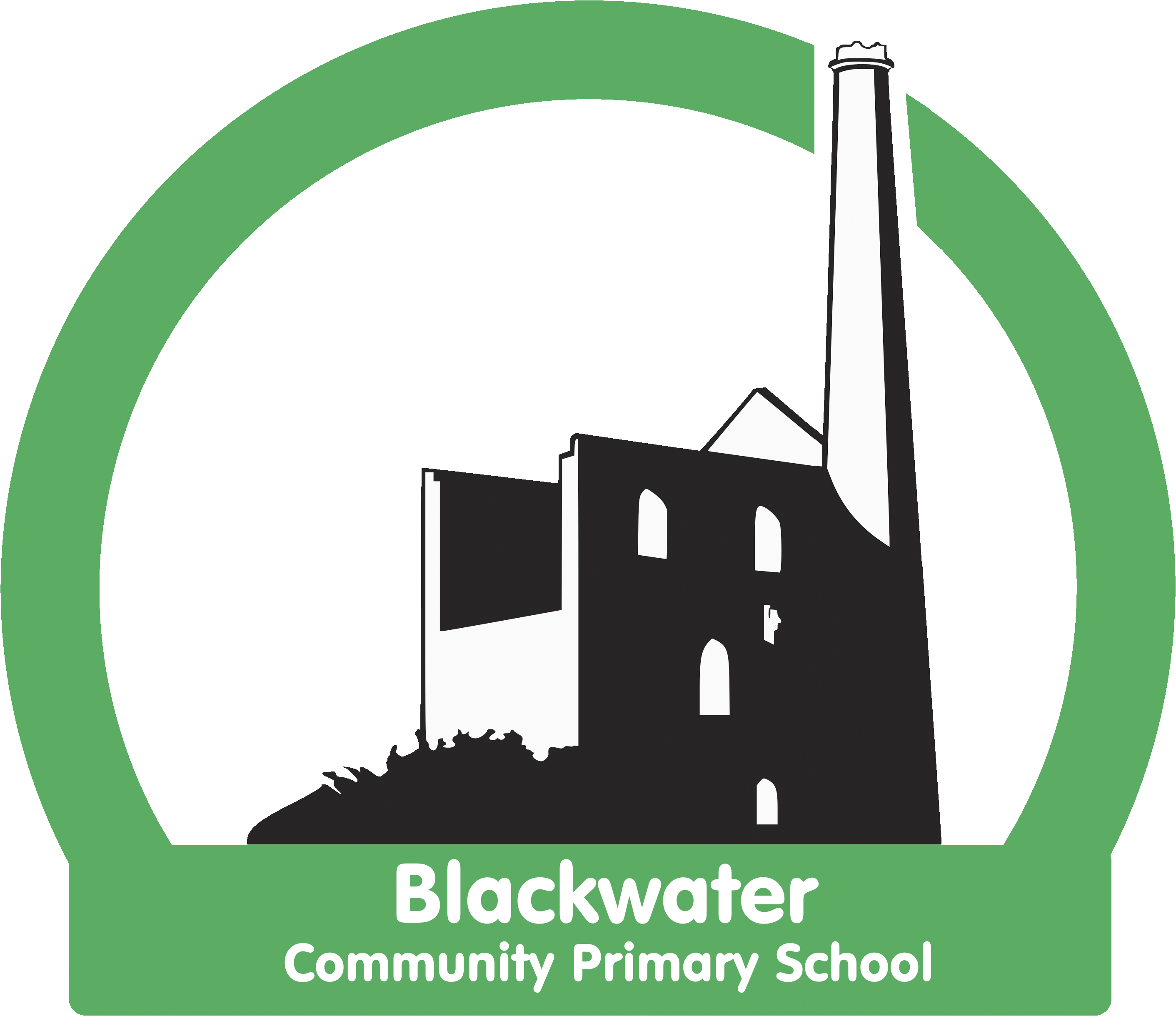 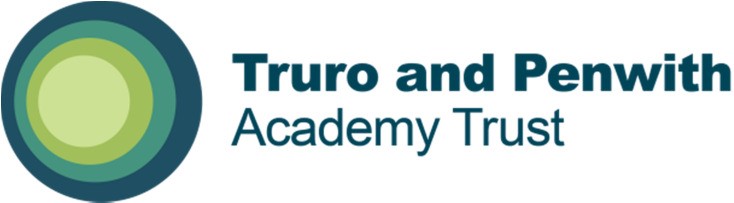  Blackwater Community Primary School106 on rollWe are seeking to appoint aSchool Secretary with Financial Responsibilities POST : Monday – Friday 8:30am – 11:30pm     12:30pm – 4:00pm32.5  hours a week term time 39 weeks a yearPermanent contract to start Tuesday 4th January 2021This is an exciting opportunity to join a happy and thriving village school. We are seeking a pro-active and motivated School Secretary who will provide a confidential secretarial and finance support function for the school. The role involves undertaking finance administrative tasks, HR, recruitment, administration, reception duties and oversee the smooth running of the school office to provide a friendly and welcoming service for parents and visitors and support for school staff. Most importantly the successful candidate will need to demonstrate the ability to work under pressure within a busy office environment and will need meticulous in attention to detail. This is a wonderful opportunity for someone who is friendly, approachable, calm, considered, diplomatic and a good team player. Love of children is a must. This role is for someone who is ready to buy in to our vision with drive, passion and commitment.Prospective candidates are welcome to visit the school – please arrange by phoning the school 01872 560570 or emailing head@blackwater.cornwall.sch.uk Applications should be returned to Evey Evison by 5pm Wednesday 29th September  interviews Wednesday 6th October 2021(head@blackwater.cornwall.sch.uk )Blackwater Community Primary School is committed to safer recruitment and all posts are subject to excellent references and an enhanced DBS check.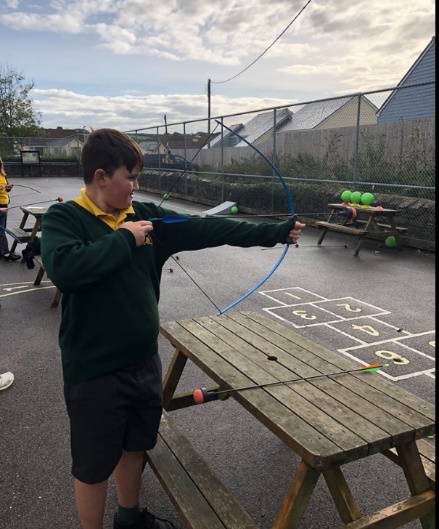 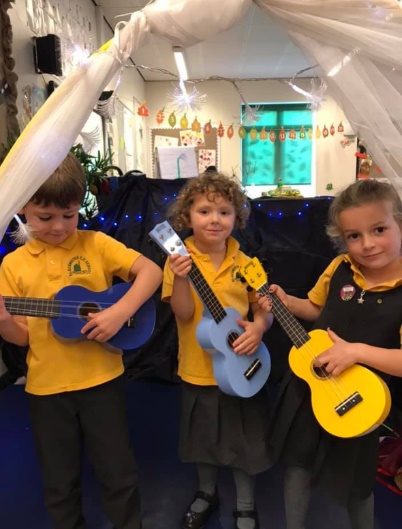 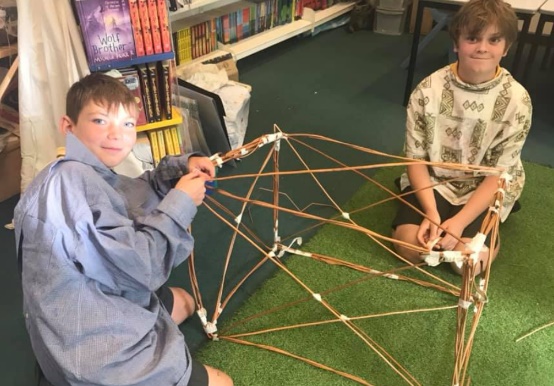 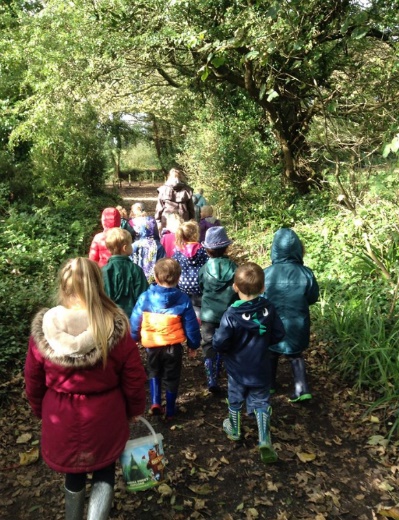 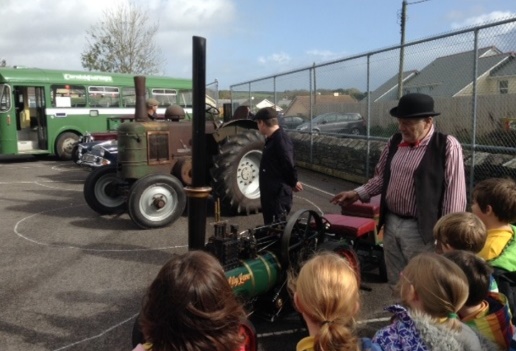 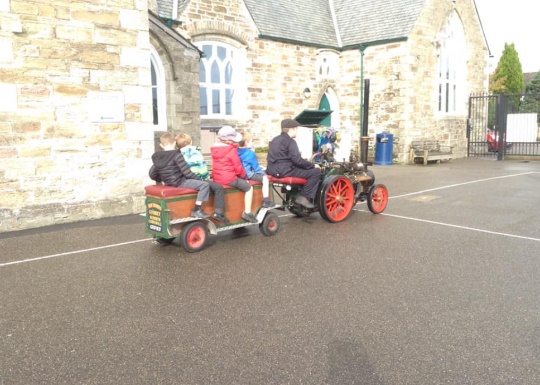 	Job Description – School Secretary with Financial Responsibilities To find out further information please visit Trust’s website at  https://www.tpacademytrust.org/TPAT Job Vacancy Application Form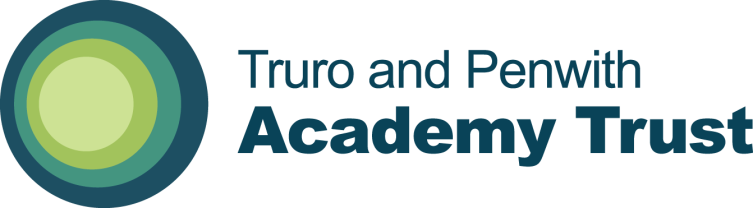 Please fill in all sections of the form using black ink/type. The information you provide will help us make a fair decision in the selection process. Please call 01872 267090 if you have any questions on how to complete this form or if you require it in a different format or language. Thank you for taking the time and effort to complete this application form. The role information supplied will say where it should be returned. Please make sure you complete our equal opportunities monitoring form and self-declaration form attached to your application pack.Truro and Penwith Academy Trust is committed to the principle of the development of policies to promote equal opportunities in employment regardless of workers’ gender, marital status, race, colour, nationality (including citizenship), ethnic or national origins, disabilities, age, sexual orientation, responsibility for dependants, religious or political affiliation and trade union activities.  Applicants can obtain a copy of our Equality Policy on request.The following questions are used solely for the purpose of monitoring equal opportunities and are in accordance with the criteria identified in Racial Equality guidelines. This information will not be used when deciding on a short-list or making an appointment, but your co-operation in completing the following would be very much appreciated.Please describe your ethnic origin by placing an ‘X’ in the appropriate box:Safeguarding Self-Declaration Form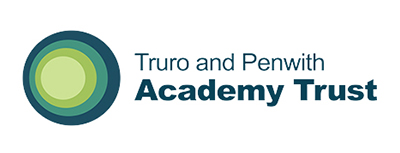 Please complete the Self-Declaration Form and place it in a separate sealed envelope with ‘Self Declaration Form’ and your name on the front.  This information will not be considered when shortlisting but will be considered during the interview process.Thank you for taking the time and effort to complete this form.Please return this form, together with all other related documents including the completed application form and equal opportunities monitoring form, to the address provided on the advertisement/covering letter.TPAT is committed to safeguarding and promoting the welfare of children and young people and expects all staff and volunteers to share this commitment.Last updated 24/06/2020Ellen Winser MBEChair of the Board of TrusteesTruro and Penwith Academy TrustJob Title: School Secretary with Financial Responsibilities Code: TPAT Point 8Salary Range:£21,054Per annum/pro rata (Dependent on skills and experience)Hours:32.5 hours a week term time, 39 weeks a yearResponsible to:HeadteacherDirect Supervisory Responsibility for:None Important Functional Relationships: Internal/External Internal:  Headteacher, school management team, teaching and non-teaching staff, pupilsExternal:  TPAT – Multi Academy Trust, Local Authority, Council Departments, other Schools and Colleges, Suppliers of goods and services, visitors to the SchoolMain Purpose of Job:To provide administrative and clerical support to the School and to be the first point of contact with the general public in person and by telephone.Main Duties and Responsibilities:To provide a professional and confidential secretarial and financial service for the school including word processing of correspondence, reports, publications and other documents as requiredTo meet and greet visitors in line with the school’s visitor procedure and receive and prioritise incoming telephone calls and deal with them appropriatelyTo organise and maintain the Headteacher’s diary, arranging appointments and liaising with the Headteacher regularly to follow up on external and internal communications.To organise all the school’s finance-related work appropriately, ensuring timely completion of all tasks and adherence to the school financial policies and procedures.To update SIMS and other school records ensuring all files remain up-to-date and in accordance with Data Protection legislative requirements and to participate in maintaining back-up systems.   To operate the school’s accounting system including order processing, accounts payable and receivable, reconciliations, petty cash, bank processing and report generation, working in close liaison with the Accounting Technician/School Bursar.To be responsible for the production of school invoices relating to all school income generation and ensure the production and despatch of cheque payments for all authorised invoices prior to their due dates. To log details of payments and invoices on the school’s financial accounting computer systems.To prepare all monies and cheques received by the school for banking, adhering to the school’s cash and accounts security procedures. To monitor all payments received from debtors on a regular basis and to administer the receipt and banking of various monies. To undertake associated personnel administration, including completion of staffing forms, monthly payroll reconciliation, governor claims for payment, organising supply teaching, overtime payments, travel and subsistence claims, liaising with Education Personnel as appropriate and maintaining staff files, ensuring confidentiality about such records.To undertake the necessary administration associated with the School’s intake of new pupils and pupils leaving the school, ensuring records are forwarded appropriately.  To maintain pupil records appropriately ensuring confidentiality with such records.To be responsible for the maintenance of electronic and manual records including reports and statistics as required by Finance, the  and/ or other third parties and to attend meeting where appropriateTo be responsible for supervising support staff undertaking finance-related work or work related to secretarial activity, including training and familiarisation of the school’s accounting systemsTo ensure the provision of administrative support in respect of timetables, registers and absences, lettings diary, staff sickness, post book, school meals, school events and outings.To liaise with the reprographics section and to monitor all reprographics/ photocopying costs ensuring appropriate charges are made to each school department/budget holder.To support the school’s wider administrative function by organising stock control and stationery, filing, maintaining office equipment, dealing with incoming and outgoing mailDuring busy periods at the school this role may also support the processing of examination entries, student coursework and results General/Other:To ensure that pupils needs are prioritised and to have a clear sight of how this role impacts on Blackwater School and the school’s pupils at all times  To act as a school team member and provide support and cover for other staff where needs arise inclusive of occasional work at other sites within a reasonable travel distanceTo be aware of and adhere to all Blackwater School’s  policies and procedures To be responsible for your own continuing self-development and attend meetings as appropriateTo undertake other duties appropriate to the post as requiredPerson Specification:Essential DesirableRecruiting methodEducation and Training GCSE’s or equivalent to include Maths & English at a C grade or aboveNVQ in business administration or equivalent experience Attainment of AAT qualification or equivalent experience Admin or IT related qualifications at level 3 Typing and word processing certificates Application Skills and Experience Good standard of practical knowledge, skills and experience of working in an office environmentA practical working knowledge IT applications, inclusive of word, excel and powerpoint Excellent customer service and communication skillsExperience of working within a school or similar environmentExperience of SIMS Application/Interview/AssessmentSpecialist Knowledge and SkillsGood typing and word processing skillKnowledge of book keeping and maintaining accounts Good oral & written skillsStrong organisational skillsMinute-taking skillsHigh level of accuracy and attention to detail Demonstrates an awareness, understanding and commitment to the protection and safeguarding of children and young peopleDemonstrates an awareness, understanding and commitment to equal opportunities Financial accounts experience  Application/Interview/Assessment Behaviours and Values Integrity and sensitivity A good sense of humour. FlexibilityApplication/Interview/Assessment The Trust is committed to safeguarding, promoting the welfare of children and to ensuring a culture of valuing diversity and ensuring equality of opportunities.Successful applicants must be suitable to work with children and will need to undertake the following before commencing employment: Enhanced Disclosure & Barring Service (DBS) Certificate with barred list informationReceipt of two satisfactory employer references one of which must be from your current or most recent employerSatisfactory verification of relevant qualificationsSatisfactory health check All new employees will be required to undertake mandatory training required by the Trust.How to apply:To download an application pack or apply online please visit: https://www.tpacademytrust.org/http://www.blackwater.cornwall.sch.uk/website/vacancies/405651Please complete an application form in full and return to:  head@blackwater.cornwall.sch.uk Please note that we do not accept CVs. Contact details: Address: Blackwater School, North Hill, Blackwater, Truro, Cornwall, TR4 8ES Tel: 01872 560570E-mail: head@blackwater.cornwall.sch.uk secretary@blackwater.cornwall.sch.uk Closing date: Please note that if you have not received a reply by 6th October, you must assume that, on this occasion your application has been unsuccessful.About the roleAbout the roleAbout the roleAbout the roleRole applied for:Ref no:School/Location:About youAbout youAbout youAbout youTitle:Surname:First name(s):Home address:Home phone:Home address:Work phone:Home address:Mobile:Postcode:Email:NI Number:(You can get this from the Department of Work & Pensions)(You can get this from the Department of Work & Pensions)Qualifications achieved from secondary, higher and further educationQualifications achieved from secondary, higher and further educationQualifications achieved from secondary, higher and further educationQualifications achieved from secondary, higher and further educationAge 11 -16:Age 11 -16:Age 11 -16:Age 11 -16:School/college attended (with dates) and locationLevel and number of qualifications (e.g. 10 O Levels)Grade awardedYear achievedPost 16 education below degree level:Post 16 education below degree level:Post 16 education below degree level:Post 16 education below degree level:School/college attended (with dates) and locationQualifications achieved with subjectsGrade awardedYear achievedEducation at degree level and beyond:Education at degree level and beyond:Education at degree level and beyond:Education at degree level and beyond:Type of qualification (BA, BSc, Bed, Hons, MA PH.D etc)University/college & subject title of qualificationClass or GradeYear achievedTeaching qualification (if not detailed above):Teaching qualification (if not detailed above):Teaching qualification (if not detailed above):Teaching qualification (if not detailed above):Name of qualification, age range, subjects qualified to teachName of training providerGradeYear achievedSpecific qualifications related to teaching and education:Specific qualifications related to teaching and education:Specific qualifications related to teaching and education:Specific qualifications related to teaching and education:Name of qualification (NPQH, SEN, PG Dip)ProviderGradeDate achieved (dd/mm/yy)Teacher Training (for teaching posts only)Teacher Training (for teaching posts only)Teacher Training (for teaching posts only)Do you have Qualified Teacher Status?Do you have Qualified Teacher Status?Yes/NoDate achieved: Date achieved: Date achieved: DFES GTC/Teacher reference number: DFES GTC/Teacher reference number: DFES GTC/Teacher reference number: Statutory induction period (if qualified after 7th May 1999):-Statutory induction period (if qualified after 7th May 1999):-Statutory induction period (if qualified after 7th May 1999):-Started: Completed: Completed: Are you subject to any conditions or prohibitions placed on you by the GTC(or other) in the UK?Are you subject to any conditions or prohibitions placed on you by the GTC(or other) in the UK?Yes/NoIf yes, please enclose details with dates in a sealed envelope and attach to this formIf yes, please enclose details with dates in a sealed envelope and attach to this formIf yes, please enclose details with dates in a sealed envelope and attach to this formNon award bearing professional development undertaken in last five yearsNon award bearing professional development undertaken in last five yearsNon award bearing professional development undertaken in last five yearsName of providerTitle of course/training (e.g. first aid at work, child protection, risk assessments, etc)Qualification/level of trainingYour current or most recent employmentYour current or most recent employmentYour current or most recent employmentYour current or most recent employmentYour current or most recent employmentNote: If you are applying for your first job, please provide any voluntary work/work experience in the “Previous employment or experience” section.Note: If you are applying for your first job, please provide any voluntary work/work experience in the “Previous employment or experience” section.Note: If you are applying for your first job, please provide any voluntary work/work experience in the “Previous employment or experience” section.Note: If you are applying for your first job, please provide any voluntary work/work experience in the “Previous employment or experience” section.Note: If you are applying for your first job, please provide any voluntary work/work experience in the “Previous employment or experience” section.Employer name:Job title:Job title:Employer address:Salary:Salary:Employer address:Start date:Start date:Employer address:Leave date:  (if applicable)  Leave date:  (if applicable)  Reason for leaving:If this is/was a teaching post, please provide: -Type of school (delete as appropriate): nursery/infant/junior/primary/middle/special/PRU/secondary/other (please state):If this is/was a teaching post, please provide: -Type of school (delete as appropriate): nursery/infant/junior/primary/middle/special/PRU/secondary/other (please state):If this is/was a teaching post, please provide: -Type of school (delete as appropriate): nursery/infant/junior/primary/middle/special/PRU/secondary/other (please state):If this is/was a teaching post, please provide: -Type of school (delete as appropriate): nursery/infant/junior/primary/middle/special/PRU/secondary/other (please state):If this is/was a teaching post, please provide: -Type of school (delete as appropriate): nursery/infant/junior/primary/middle/special/PRU/secondary/other (please state):Status of school (delete as appropriate): community/foundation/trust/formal federation/independent/academy/VC/VA/other (please state):Status of school (delete as appropriate): community/foundation/trust/formal federation/independent/academy/VC/VA/other (please state):Status of school (delete as appropriate): community/foundation/trust/formal federation/independent/academy/VC/VA/other (please state):Status of school (delete as appropriate): community/foundation/trust/formal federation/independent/academy/VC/VA/other (please state):Status of school (delete as appropriate): community/foundation/trust/formal federation/independent/academy/VC/VA/other (please state):Gender taught (delete as appropriate): boys/girls/mixed  Number on roll: Gender taught (delete as appropriate): boys/girls/mixed  Number on roll: Gender taught (delete as appropriate): boys/girls/mixed  Number on roll: Gender taught (delete as appropriate): boys/girls/mixed  Number on roll: Gender taught (delete as appropriate): boys/girls/mixed  Number on roll: Key stage(s) or year group(s) (if primary) taught: Key stage(s) or year group(s) (if primary) taught: Key stage(s) or year group(s) (if primary) taught: Key stage(s) or year group(s) (if primary) taught: Key stage(s) or year group(s) (if primary) taught: Salary & salary point: Salary & salary point: Salary & salary point: Additional allowances (TLR,SEN, R&R): Additional allowances (TLR,SEN, R&R): Main duties and responsibilities (include any additional roles undertaken organising school trips, events, leading activities, etc): Main duties and responsibilities (include any additional roles undertaken organising school trips, events, leading activities, etc): Main duties and responsibilities (include any additional roles undertaken organising school trips, events, leading activities, etc): Main duties and responsibilities (include any additional roles undertaken organising school trips, events, leading activities, etc): Main duties and responsibilities (include any additional roles undertaken organising school trips, events, leading activities, etc): Previous employment or experiencePrevious employment or experiencePrevious employment or experiencePrevious employment or experiencePrevious employment or experienceStart with the most recent first and work backwards. You must explain any gaps in your work history since you left education (e.g. unemployment; career breaks; voluntary work; travel etc). Start with the most recent first and work backwards. You must explain any gaps in your work history since you left education (e.g. unemployment; career breaks; voluntary work; travel etc). Start with the most recent first and work backwards. You must explain any gaps in your work history since you left education (e.g. unemployment; career breaks; voluntary work; travel etc). Start with the most recent first and work backwards. You must explain any gaps in your work history since you left education (e.g. unemployment; career breaks; voluntary work; travel etc). Start with the most recent first and work backwards. You must explain any gaps in your work history since you left education (e.g. unemployment; career breaks; voluntary work; travel etc). Dates(dd/mm/yy)Dates(dd/mm/yy)Name of school/employer and addressorReason for gap in employmentJob title, duties and responsibilities.Please include: type/status of school; number on roll; key stage(s) or year group taught; and gender taughtReason for leavingFromToName of school/employer and addressorReason for gap in employmentJob title, duties and responsibilities.Please include: type/status of school; number on roll; key stage(s) or year group taught; and gender taughtReason for leavingSafeguarding children, young people & adultsWe are all responsible for the safety of children, young people and adults who may be at risk.  We must ensure that we are doing all we can to protect the most vulnerable members in our society.  This responsibility applies to all TPAT employees; it also applies to contractors, partners and volunteers who carry out work with or for children, young people and adults at risk on behalf of TPAT.From your training and/or experience, please give examples which demonstrate your knowledge and commitment to safeguarding and how you would help protect children, young people and adults at risk from harm, abuse or neglect.Your supporting statementThis important part of your application will be used to decide if you meet the criteria and should be shortlisted for interview. Refer to the role information supplied and tell us how your skills and experience match. Use examples where possible and provide the situation or task, your action(s) and the result. If you are applying for your first job, provide examples of other relevant experience that will help us decide your suitability, e.g. gained through education, the community etc.Selection requirementsWe will make reasonable adjustments to help people with disabilities through the application and selection process. If you have any specific requirements to enable your participation and/or attendance during the selection process, please let us know:ReferencesReferencesReferencesReferencesReferencesReferencesPlease provide two references. Do not use friends or relatives. We will ask for references before your interview. If any of your previous roles (voluntary or paid) involved working with children, young people and/or vulnerable adults, we will ask for information about past disciplinary issues relating to these vulnerable groups (including any in which the time penalty is ‘time expired’) and whether you have been subject to any child/vulnerable adult protection concerns and the outcome of any enquiry or disciplinary procedure. If you have any concerns, please contact us or the school you are applying to.Please provide two references. Do not use friends or relatives. We will ask for references before your interview. If any of your previous roles (voluntary or paid) involved working with children, young people and/or vulnerable adults, we will ask for information about past disciplinary issues relating to these vulnerable groups (including any in which the time penalty is ‘time expired’) and whether you have been subject to any child/vulnerable adult protection concerns and the outcome of any enquiry or disciplinary procedure. If you have any concerns, please contact us or the school you are applying to.Please provide two references. Do not use friends or relatives. We will ask for references before your interview. If any of your previous roles (voluntary or paid) involved working with children, young people and/or vulnerable adults, we will ask for information about past disciplinary issues relating to these vulnerable groups (including any in which the time penalty is ‘time expired’) and whether you have been subject to any child/vulnerable adult protection concerns and the outcome of any enquiry or disciplinary procedure. If you have any concerns, please contact us or the school you are applying to.Please provide two references. Do not use friends or relatives. We will ask for references before your interview. If any of your previous roles (voluntary or paid) involved working with children, young people and/or vulnerable adults, we will ask for information about past disciplinary issues relating to these vulnerable groups (including any in which the time penalty is ‘time expired’) and whether you have been subject to any child/vulnerable adult protection concerns and the outcome of any enquiry or disciplinary procedure. If you have any concerns, please contact us or the school you are applying to.Please provide two references. Do not use friends or relatives. We will ask for references before your interview. If any of your previous roles (voluntary or paid) involved working with children, young people and/or vulnerable adults, we will ask for information about past disciplinary issues relating to these vulnerable groups (including any in which the time penalty is ‘time expired’) and whether you have been subject to any child/vulnerable adult protection concerns and the outcome of any enquiry or disciplinary procedure. If you have any concerns, please contact us or the school you are applying to.Please provide two references. Do not use friends or relatives. We will ask for references before your interview. If any of your previous roles (voluntary or paid) involved working with children, young people and/or vulnerable adults, we will ask for information about past disciplinary issues relating to these vulnerable groups (including any in which the time penalty is ‘time expired’) and whether you have been subject to any child/vulnerable adult protection concerns and the outcome of any enquiry or disciplinary procedure. If you have any concerns, please contact us or the school you are applying to.Reference 1: This must be your current or most recent employer or, if you do not have any previous employment, your most recent tutor (school, college or university).Reference 1: This must be your current or most recent employer or, if you do not have any previous employment, your most recent tutor (school, college or university).Reference 1: This must be your current or most recent employer or, if you do not have any previous employment, your most recent tutor (school, college or university).Reference 2: If you have worked with children, young people or vulnerable adults in the past, but are not currently, this must be the most recent employer by whom you were employed to work with these vulnerable groups. Otherwise, a reference of your choice.Reference 2: If you have worked with children, young people or vulnerable adults in the past, but are not currently, this must be the most recent employer by whom you were employed to work with these vulnerable groups. Otherwise, a reference of your choice.Reference 2: If you have worked with children, young people or vulnerable adults in the past, but are not currently, this must be the most recent employer by whom you were employed to work with these vulnerable groups. Otherwise, a reference of your choice.Full name:Full name:Job title:Job title:Employer:Employer:Address:Address:Postcode:Postcode:Email:Email:Telephone number:Telephone number:Relationship to you:Relationship to you:Did this role involve working with children, young people and/or vulnerable adults?Did this role involve working with children, young people and/or vulnerable adults?Yes/NoDid this role involve working with children, young people and/or vulnerable adults?Did this role involve working with children, young people and/or vulnerable adults?Yes/NoDisclosure of interestDisclosure of interestHave you ever received a redundancy payment or pension from a local authority?Yes/NoIf yes, please give details including month and year: If yes, please give details including month and year: Are there any restrictions to you living and working in the UK which might affect your right to work for us (e.g. needing a work permit/visa)?Yes/NoIf yes, please provide details: If yes, please provide details: The role information supplied will say if this post requires travel and, if so, if you need access to transport and/or a full current UK driving licence.The role information supplied will say if this post requires travel and, if so, if you need access to transport and/or a full current UK driving licence.If needed, do you have access to transport?Yes/NoIf needed, do you have a full current UK driving licence?Yes/NoThe Working Time Regulations (1998) require us to check the hours worked by employees. Would this role be your only employment?Yes/NoIf no, please provide details of your other role(s) and the days and hours you work: If no, please provide details of your other role(s) and the days and hours you work: Canvassing of our employees (asking them to help you get this role), directly or indirectly, for any appointment will disqualify your application. Also, if you fail to declare any relationship with an employee of TPAT your application may be disqualified and, if appointed, you may be dismissed without notice.Canvassing of our employees (asking them to help you get this role), directly or indirectly, for any appointment will disqualify your application. Also, if you fail to declare any relationship with an employee of TPAT your application may be disqualified and, if appointed, you may be dismissed without notice.Are you related to, or have you formed any relationship (personal, financial or professional) with any current employee of TPAT, or School Governor?Yes/NoIf yes, please give details: If yes, please give details: Do you, your partner or family have any interests (personal, financial or professional) that may conflict with you doing this role?Yes/NoIf yes, please give details: If yes, please give details: Have you ever been the subject of a formal disciplinary procedure?  Have you ever been dismissed from any previous employment?Yes/NoIf yes, please give details: If yes, please give details: How we protect your personal informationWe keep on file information from this application form, equal opportunities form and any documents you attach. This is required for recruitment and equal opportunities monitoring purposes, the payment of staff and the prevention and detection of fraud. All information will be dealt with in accordance with data protection legislation and will not be sold to any third party. Unsuccessful application forms will be destroyed after 12 months; anonymised data will be kept for monitoring purposesYour declarationYour declarationYour declarationYour declarationYour declarationYour declarationYour declarationI understand that any employment, if offered, will be subject to the information on this form being correct and I confirm that no valid information has been wilfully withheld. I understand that if I am appointed, I am liable to dismissal without notice if the information on this form is later proved to be inaccurate.I understand that any employment, if offered, will be subject to the information on this form being correct and I confirm that no valid information has been wilfully withheld. I understand that if I am appointed, I am liable to dismissal without notice if the information on this form is later proved to be inaccurate.I understand that any employment, if offered, will be subject to the information on this form being correct and I confirm that no valid information has been wilfully withheld. I understand that if I am appointed, I am liable to dismissal without notice if the information on this form is later proved to be inaccurate.I understand that any employment, if offered, will be subject to the information on this form being correct and I confirm that no valid information has been wilfully withheld. I understand that if I am appointed, I am liable to dismissal without notice if the information on this form is later proved to be inaccurate.I understand that any employment, if offered, will be subject to the information on this form being correct and I confirm that no valid information has been wilfully withheld. I understand that if I am appointed, I am liable to dismissal without notice if the information on this form is later proved to be inaccurate.I understand that any employment, if offered, will be subject to the information on this form being correct and I confirm that no valid information has been wilfully withheld. I understand that if I am appointed, I am liable to dismissal without notice if the information on this form is later proved to be inaccurate.I understand that any employment, if offered, will be subject to the information on this form being correct and I confirm that no valid information has been wilfully withheld. I understand that if I am appointed, I am liable to dismissal without notice if the information on this form is later proved to be inaccurate.Signature (applicant):Signature (applicant):Date:Date:Please sign and date if you are returning the form by post. If returning by email, you will be asked to sign a copy before any offer of employment is made.Please sign and date if you are returning the form by post. If returning by email, you will be asked to sign a copy before any offer of employment is made.Please sign and date if you are returning the form by post. If returning by email, you will be asked to sign a copy before any offer of employment is made.Please sign and date if you are returning the form by post. If returning by email, you will be asked to sign a copy before any offer of employment is made.Please sign and date if you are returning the form by post. If returning by email, you will be asked to sign a copy before any offer of employment is made.Please sign and date if you are returning the form by post. If returning by email, you will be asked to sign a copy before any offer of employment is made.Please sign and date if you are returning the form by post. If returning by email, you will be asked to sign a copy before any offer of employment is made.If you have completed this form on behalf of the applicant, please add your details:If you have completed this form on behalf of the applicant, please add your details:If you have completed this form on behalf of the applicant, please add your details:If you have completed this form on behalf of the applicant, please add your details:If you have completed this form on behalf of the applicant, please add your details:If you have completed this form on behalf of the applicant, please add your details:If you have completed this form on behalf of the applicant, please add your details:Name (printed):  Contact number:Contact number:CONFIDENTIALEQUAL OPPORTUNITIES MONITORINGThis form must be completed and returned with all applications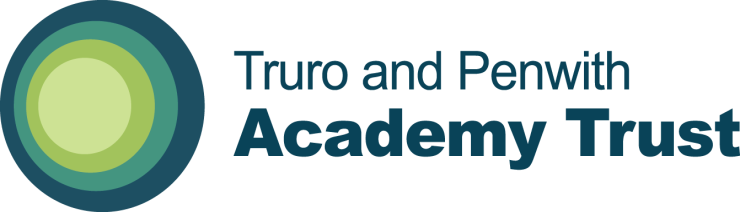 FULL NAME:MAIDEN NAME:POST APPLIED FOR:CLOSING DATE:VACANCY TYPE:Full Time    Part Time           Term Time Only:  Yes   No Full Time    Part Time           Term Time Only:  Yes   No Full Time    Part Time           Term Time Only:  Yes   No Details:Details:Details:Details:MARITAL STATUS:  Single     Married   Separated     Divorced     Widowed  Single     Married   Separated     Divorced     Widowed  Single     Married   Separated     Divorced     Widowed  GENDER:  Male      Female   Male      Female   Male      Female   DATE OF BIRTH: AGE GROUP:16-20   21-30   31-40   41-50   51-60  61-65   65+ 16-20   21-30   31-40   41-50   51-60  61-65   65+ 16-20   21-30   31-40   41-50   51-60  61-65   65+ Disability Status:Disability Status:Disability Status:Disability Status:The Disability Discrimination Act (DDA) defines a disabled person as someone who has a physical or mental impairment that has a substantial and long-term adverse effect on his or her ability to carry out normal day-to-day activities. Do you consider yourself under this definition to be disabled?  Yes    No  	If yes, please give details:       Is there any other information which you would like us to take into account with regard to your disability?  The Disability Discrimination Act (DDA) defines a disabled person as someone who has a physical or mental impairment that has a substantial and long-term adverse effect on his or her ability to carry out normal day-to-day activities. Do you consider yourself under this definition to be disabled?  Yes    No  	If yes, please give details:       Is there any other information which you would like us to take into account with regard to your disability?  The Disability Discrimination Act (DDA) defines a disabled person as someone who has a physical or mental impairment that has a substantial and long-term adverse effect on his or her ability to carry out normal day-to-day activities. Do you consider yourself under this definition to be disabled?  Yes    No  	If yes, please give details:       Is there any other information which you would like us to take into account with regard to your disability?  The Disability Discrimination Act (DDA) defines a disabled person as someone who has a physical or mental impairment that has a substantial and long-term adverse effect on his or her ability to carry out normal day-to-day activities. Do you consider yourself under this definition to be disabled?  Yes    No  	If yes, please give details:       Is there any other information which you would like us to take into account with regard to your disability?  Vacancy Advertisement:Vacancy Advertisement:Vacancy Advertisement:Vacancy Advertisement:Where I saw the Vacancy Advertised:Where I saw the Vacancy Advertised:Where I saw the Vacancy Advertised:Where I saw the Vacancy Advertised:West Briton	Cornishman	TES		West Briton	Cornishman	TES		TPAT  Website		 Internally			 This is Cornwall Jobsite	From a friend/Word of mouth	West Briton	Cornishman	TES		West Briton	Cornishman	TES		FEJobs Online                             Other(Please state):           FEJobs Online                             Other(Please state):           Ethnic Origin:Ethnic Origin:Ethnic Origin:Ethnic Origin:‘X’NationalityCulture‘X’NationalityCultureAsian or Asian BritishIndianMixedWhite and Black CaribbeanAsian or Asian BritishPakistaniMixedWhite and Black AfricanAsian or Asian BritishBangladeshiMixedWhite and AsianAsian or Asian BritishOtherMixedOtherBlack or Black BritishCaribbeanWhiteBritishBlack or Black BritishAfricanWhiteIrishBlack or Black BritishOtherWhiteEuropeanChineseChineseWhiteOtherChineseOtherSection ADeclaration of Criminal ConvictionsSection ADeclaration of Criminal ConvictionsSection ADeclaration of Criminal ConvictionsSection ADeclaration of Criminal ConvictionsSection ADeclaration of Criminal ConvictionsSection ADeclaration of Criminal ConvictionsThis post is covered by the Rehabilitation of Offenders Act 1974 (Exceptions) Order 1975.  You are therefore required to declare whether you have any criminal convictions (or cautions, reprimands or warnings) including those which are ‘spent’.  The amendments to the Exceptions Order 1975 (2013) provide that certain spent convictions and cautions are 'protected' and are not subject to disclosure to employers, and cannot be taken into account.Please only include details of old and minor cautions, convictions, reprimands and warnings in accordance with the DBS filtering rules relating to such offences.  Details of the filtering rules can be found in the attached Applicants Guidance Notes or from www.gov.uk/dbsThis post is covered by the Rehabilitation of Offenders Act 1974 (Exceptions) Order 1975.  You are therefore required to declare whether you have any criminal convictions (or cautions, reprimands or warnings) including those which are ‘spent’.  The amendments to the Exceptions Order 1975 (2013) provide that certain spent convictions and cautions are 'protected' and are not subject to disclosure to employers, and cannot be taken into account.Please only include details of old and minor cautions, convictions, reprimands and warnings in accordance with the DBS filtering rules relating to such offences.  Details of the filtering rules can be found in the attached Applicants Guidance Notes or from www.gov.uk/dbsThis post is covered by the Rehabilitation of Offenders Act 1974 (Exceptions) Order 1975.  You are therefore required to declare whether you have any criminal convictions (or cautions, reprimands or warnings) including those which are ‘spent’.  The amendments to the Exceptions Order 1975 (2013) provide that certain spent convictions and cautions are 'protected' and are not subject to disclosure to employers, and cannot be taken into account.Please only include details of old and minor cautions, convictions, reprimands and warnings in accordance with the DBS filtering rules relating to such offences.  Details of the filtering rules can be found in the attached Applicants Guidance Notes or from www.gov.uk/dbsThis post is covered by the Rehabilitation of Offenders Act 1974 (Exceptions) Order 1975.  You are therefore required to declare whether you have any criminal convictions (or cautions, reprimands or warnings) including those which are ‘spent’.  The amendments to the Exceptions Order 1975 (2013) provide that certain spent convictions and cautions are 'protected' and are not subject to disclosure to employers, and cannot be taken into account.Please only include details of old and minor cautions, convictions, reprimands and warnings in accordance with the DBS filtering rules relating to such offences.  Details of the filtering rules can be found in the attached Applicants Guidance Notes or from www.gov.uk/dbsThis post is covered by the Rehabilitation of Offenders Act 1974 (Exceptions) Order 1975.  You are therefore required to declare whether you have any criminal convictions (or cautions, reprimands or warnings) including those which are ‘spent’.  The amendments to the Exceptions Order 1975 (2013) provide that certain spent convictions and cautions are 'protected' and are not subject to disclosure to employers, and cannot be taken into account.Please only include details of old and minor cautions, convictions, reprimands and warnings in accordance with the DBS filtering rules relating to such offences.  Details of the filtering rules can be found in the attached Applicants Guidance Notes or from www.gov.uk/dbsThis post is covered by the Rehabilitation of Offenders Act 1974 (Exceptions) Order 1975.  You are therefore required to declare whether you have any criminal convictions (or cautions, reprimands or warnings) including those which are ‘spent’.  The amendments to the Exceptions Order 1975 (2013) provide that certain spent convictions and cautions are 'protected' and are not subject to disclosure to employers, and cannot be taken into account.Please only include details of old and minor cautions, convictions, reprimands and warnings in accordance with the DBS filtering rules relating to such offences.  Details of the filtering rules can be found in the attached Applicants Guidance Notes or from www.gov.uk/dbsHave you ever been convicted of any criminal offence, whether ‘spent’ or ‘unspent’, as defined in the Rehabilitation of Offenders Act 1974 or do you have any charges pending?Have you ever been convicted of any criminal offence, whether ‘spent’ or ‘unspent’, as defined in the Rehabilitation of Offenders Act 1974 or do you have any charges pending?Have you ever been convicted of any criminal offence, whether ‘spent’ or ‘unspent’, as defined in the Rehabilitation of Offenders Act 1974 or do you have any charges pending?Have you ever been convicted of any criminal offence, whether ‘spent’ or ‘unspent’, as defined in the Rehabilitation of Offenders Act 1974 or do you have any charges pending?Yes/NoYes/NoIf yes, please provide details:  If yes, please provide details:  If yes, please provide details:  If yes, please provide details:  If yes, please provide details:  If yes, please provide details:  Do you have any convictions, cautions, reprimands or final warnings that are not ‘protected’ as defined by the Rehabilitation of Offenders Act 1974 (Exceptions) Order 1975 (as amended in 2013) or do you have any charges pending?Do you have any convictions, cautions, reprimands or final warnings that are not ‘protected’ as defined by the Rehabilitation of Offenders Act 1974 (Exceptions) Order 1975 (as amended in 2013) or do you have any charges pending?Do you have any convictions, cautions, reprimands or final warnings that are not ‘protected’ as defined by the Rehabilitation of Offenders Act 1974 (Exceptions) Order 1975 (as amended in 2013) or do you have any charges pending?Do you have any convictions, cautions, reprimands or final warnings that are not ‘protected’ as defined by the Rehabilitation of Offenders Act 1974 (Exceptions) Order 1975 (as amended in 2013) or do you have any charges pending?Yes/NoYes/NoIf yes, please provide details:  If yes, please provide details:  If yes, please provide details:  If yes, please provide details:  If yes, please provide details:  If yes, please provide details:  Have you ever been barred or restricted from working with children and/or vulnerable adults?Have you ever been barred or restricted from working with children and/or vulnerable adults?Have you ever been barred or restricted from working with children and/or vulnerable adults?Have you ever been barred or restricted from working with children and/or vulnerable adults?Have you ever been barred or restricted from working with children and/or vulnerable adults?Yes/NoIf yes, please provide details:  If yes, please provide details:  If yes, please provide details:  If yes, please provide details:  If yes, please provide details:  If yes, please provide details:  Any subsequent offer of employment will be subject to a criminal record check (disclosure request) from the Disclosure and Barring Service (DBS).  This check will include details of cautions, reprimands or final warnings as well as convictions.  Appointment will be subject to the information received from the DBS.I accept that if any of the information is found to be false or misleading I will be disqualified from appointment.  I understand that any subsequent offer of employment will be subject to the outcome of a criminal record check from the DBS that TPAT will request my authorisation for, so that such a check can be made.Any subsequent offer of employment will be subject to a criminal record check (disclosure request) from the Disclosure and Barring Service (DBS).  This check will include details of cautions, reprimands or final warnings as well as convictions.  Appointment will be subject to the information received from the DBS.I accept that if any of the information is found to be false or misleading I will be disqualified from appointment.  I understand that any subsequent offer of employment will be subject to the outcome of a criminal record check from the DBS that TPAT will request my authorisation for, so that such a check can be made.Any subsequent offer of employment will be subject to a criminal record check (disclosure request) from the Disclosure and Barring Service (DBS).  This check will include details of cautions, reprimands or final warnings as well as convictions.  Appointment will be subject to the information received from the DBS.I accept that if any of the information is found to be false or misleading I will be disqualified from appointment.  I understand that any subsequent offer of employment will be subject to the outcome of a criminal record check from the DBS that TPAT will request my authorisation for, so that such a check can be made.Any subsequent offer of employment will be subject to a criminal record check (disclosure request) from the Disclosure and Barring Service (DBS).  This check will include details of cautions, reprimands or final warnings as well as convictions.  Appointment will be subject to the information received from the DBS.I accept that if any of the information is found to be false or misleading I will be disqualified from appointment.  I understand that any subsequent offer of employment will be subject to the outcome of a criminal record check from the DBS that TPAT will request my authorisation for, so that such a check can be made.Any subsequent offer of employment will be subject to a criminal record check (disclosure request) from the Disclosure and Barring Service (DBS).  This check will include details of cautions, reprimands or final warnings as well as convictions.  Appointment will be subject to the information received from the DBS.I accept that if any of the information is found to be false or misleading I will be disqualified from appointment.  I understand that any subsequent offer of employment will be subject to the outcome of a criminal record check from the DBS that TPAT will request my authorisation for, so that such a check can be made.Any subsequent offer of employment will be subject to a criminal record check (disclosure request) from the Disclosure and Barring Service (DBS).  This check will include details of cautions, reprimands or final warnings as well as convictions.  Appointment will be subject to the information received from the DBS.I accept that if any of the information is found to be false or misleading I will be disqualified from appointment.  I understand that any subsequent offer of employment will be subject to the outcome of a criminal record check from the DBS that TPAT will request my authorisation for, so that such a check can be made.Signature:Date:SECTION BChildcare Disqualification DeclarationSECTION BChildcare Disqualification DeclarationIf the following does not apply to you, please move on to section CIf the following does not apply to you, please move on to section CDisqualification under the Childcare Act 2006 applies to all schools and settings who provide childcare and/or are directly concerned with the management of early years childcare or later years childcare (children above reception age but have not attained the age of 8).  If you are in a role that falls within the categories below then you are required to provide information relating to your suitability:staff who work in early years provision (including teachers and support staff working in a school nursery and reception classes);staff working in later years provision for children who have not attained the age of 8 including before school settings, such as breakfast clubs, and after school provision;staff who are directly concerned in the management of such early or later years provision.You are also required to provide relevant information about any person who lives or works in the same household as you which may disqualify you ‘by association’.Disqualification under the Childcare Act 2006 applies to all schools and settings who provide childcare and/or are directly concerned with the management of early years childcare or later years childcare (children above reception age but have not attained the age of 8).  If you are in a role that falls within the categories below then you are required to provide information relating to your suitability:staff who work in early years provision (including teachers and support staff working in a school nursery and reception classes);staff working in later years provision for children who have not attained the age of 8 including before school settings, such as breakfast clubs, and after school provision;staff who are directly concerned in the management of such early or later years provision.You are also required to provide relevant information about any person who lives or works in the same household as you which may disqualify you ‘by association’.Have you ever been disqualified from caring for a child, including your own child?(which are referred to in regulation 4 and listed at schedule 1 of 2009 Regulations)Yes/NoHave you ever had your registration refused or cancelled relating to childcare, or children’s homes, or been prohibited from private fostering?(as specified in Schedule 1 of the 2009 Regulations)Yes/NoDo you have any unspent convictions for certain violent and sexual criminal offences against children and/or adults?(See Table A – Relevant Offences)Yes/NoHave you ever been barred from working with children?Yes/NoHave you ever committed an offence overseas which would constitute an offence regarding disqualification under the 2009 Regulations if it had been done in any part of the United Kingdom?Yes/NoSECTION C Further Information and DeclarationSECTION C Further Information and DeclarationSECTION C Further Information and DeclarationSECTION C Further Information and DeclarationSECTION C Further Information and DeclarationSECTION C Further Information and DeclarationSECTION C Further Information and DeclarationIf you have answered yes to any of the above questions, please provide further information below:If you have answered yes to any of the above questions, please provide further information below:If you have answered yes to any of the above questions, please provide further information below:If you have answered yes to any of the above questions, please provide further information below:If you have answered yes to any of the above questions, please provide further information below:If you have answered yes to any of the above questions, please provide further information below:If you have answered yes to any of the above questions, please provide further information below:Declaration:I confirm that the information I have declared above is correct and I accept that if any of the information I provide is found to be false or misleading I may be disqualified from appointment.I understand that I have a duty to inform my employer should any of this information change at any time during my employment.  I understand that any subsequent offer of employment will be subject to the satisfactory outcome of all required safeguarding, vetting and barring checks.Declaration:I confirm that the information I have declared above is correct and I accept that if any of the information I provide is found to be false or misleading I may be disqualified from appointment.I understand that I have a duty to inform my employer should any of this information change at any time during my employment.  I understand that any subsequent offer of employment will be subject to the satisfactory outcome of all required safeguarding, vetting and barring checks.Declaration:I confirm that the information I have declared above is correct and I accept that if any of the information I provide is found to be false or misleading I may be disqualified from appointment.I understand that I have a duty to inform my employer should any of this information change at any time during my employment.  I understand that any subsequent offer of employment will be subject to the satisfactory outcome of all required safeguarding, vetting and barring checks.Declaration:I confirm that the information I have declared above is correct and I accept that if any of the information I provide is found to be false or misleading I may be disqualified from appointment.I understand that I have a duty to inform my employer should any of this information change at any time during my employment.  I understand that any subsequent offer of employment will be subject to the satisfactory outcome of all required safeguarding, vetting and barring checks.Declaration:I confirm that the information I have declared above is correct and I accept that if any of the information I provide is found to be false or misleading I may be disqualified from appointment.I understand that I have a duty to inform my employer should any of this information change at any time during my employment.  I understand that any subsequent offer of employment will be subject to the satisfactory outcome of all required safeguarding, vetting and barring checks.Declaration:I confirm that the information I have declared above is correct and I accept that if any of the information I provide is found to be false or misleading I may be disqualified from appointment.I understand that I have a duty to inform my employer should any of this information change at any time during my employment.  I understand that any subsequent offer of employment will be subject to the satisfactory outcome of all required safeguarding, vetting and barring checks.Declaration:I confirm that the information I have declared above is correct and I accept that if any of the information I provide is found to be false or misleading I may be disqualified from appointment.I understand that I have a duty to inform my employer should any of this information change at any time during my employment.  I understand that any subsequent offer of employment will be subject to the satisfactory outcome of all required safeguarding, vetting and barring checks.Signature (applicant):Signature (applicant):Date:Print Full Name:Print Full Name:Please sign and date if you are returning the form by post.  If returning by email, you will be asked to sign a copy before any offer of employment is made.Please sign and date if you are returning the form by post.  If returning by email, you will be asked to sign a copy before any offer of employment is made.Please sign and date if you are returning the form by post.  If returning by email, you will be asked to sign a copy before any offer of employment is made.Please sign and date if you are returning the form by post.  If returning by email, you will be asked to sign a copy before any offer of employment is made.Please sign and date if you are returning the form by post.  If returning by email, you will be asked to sign a copy before any offer of employment is made.Please sign and date if you are returning the form by post.  If returning by email, you will be asked to sign a copy before any offer of employment is made.Please sign and date if you are returning the form by post.  If returning by email, you will be asked to sign a copy before any offer of employment is made.If you have completed this form on behalf of the applicant, please add your details:If you have completed this form on behalf of the applicant, please add your details:If you have completed this form on behalf of the applicant, please add your details:If you have completed this form on behalf of the applicant, please add your details:If you have completed this form on behalf of the applicant, please add your details:If you have completed this form on behalf of the applicant, please add your details:If you have completed this form on behalf of the applicant, please add your details:Name (printed):Contact Number:Contact Number:Contact Number:Thank you for your interest in this opportunity to join the Truro and Penwith Academy Trust.We are proud of our Academy Trust and what has been achieved since it was established early in 2014.  During a sustained period of growth, the Trust has expanded and now includes twenty eight schools with three having joined us at the beginning of April 2019.  The Trust encompasses provision across the nursery, primary and secondary phases of education with schools grouped into three main clusters.In January 2019, the Trust was highly praised in a summary evaluation visit by Ofsted.  The findings confirmed that the Trust is one that schools want to join.  It was acknowledged that there is high quality support within the Trust for schools and that Headteachers feel supported and empowered.The Trust is innovative and dynamic and works in partnership with the Cornwall Teaching School and its associates to provide bespoke school support and effective improvement activities.  Staff receive high quality development opportunities and schools in the Trust benefit from the considerable expertise of the TPAT Central Team which can help to identify cost effective and local solutions as well as supporting excellent leadership and governance.Central to everything that is done in the Trust are the students.  We firmly believe in equality and the importance of encouraging and helping every one of our children and young people to achieve their full potential.  Our key focus is on improving learning and teaching for all.We recognise and encourage the local distinctiveness and the individuality of schools and hope to inspire them to become beacons of hope and aspiration in the communities they serve.The Trust is looking for an exceptional candidate with vision, energy and determination, who is able to work with committed and supportive colleagues to build on this success and seize opportunities to further develop the Trust and deliver first class education in Cornwall.If you have the ambition and qualities to take on this challenging role we look forward to receiving your application.